Protokollsanteckning till Kommunstyrelsens sammanträde 2021-08-23:E7: Svar på initiativärende från Ida Legnemark (V) och Stefan Lindborg (V) Lokaler till föreningar som drabbats av branden i KnallelandFör två år sedan inträffade en omfattande brand på Evedalsgatan i Knalleland. Vid sidan av privata näringsidkare drabbades också ett antal föreningar hårt av branden då flera föreningar hade sina lokaler i den aktuella fastigheten. Vänsterpartiets initiativärende från september 2019 gick ut på att hitta en snabb lösning för de drabbade föreningarna. Genom att kommunstyrelsen skulle tillskriva berörda nämnder för att se om det fanns lokaler som kunde erbjudas föreningarna skulle deras verksamhet inte behöva drabbas så hårt som annars varit fallet. I svaret på initiativärendet ges en beskrivning av hur läget är för föreningarna så här två år efter branden.Initiativärenden är ett viktigt verktyg för att oppositionen ska kunna väcka frågor i berörd nämnd. För att instrumentet ska vara meningsfullt krävs dock att beredningstiden för ett initiativärende är betydligt kortare än vad som har varit fallet här. Att bifalla initiativärendet idag skulle med stor sannolikhet vara meningslöst på grund av den orimligt långa beredningstiden. Vänsterpartiet vill därför markera att vi inte är nöjda med handläggningstiden och lägger därför denna protokollsanteckning.För Vänsterpartiet i KommunstyrelsenStefan Lindborg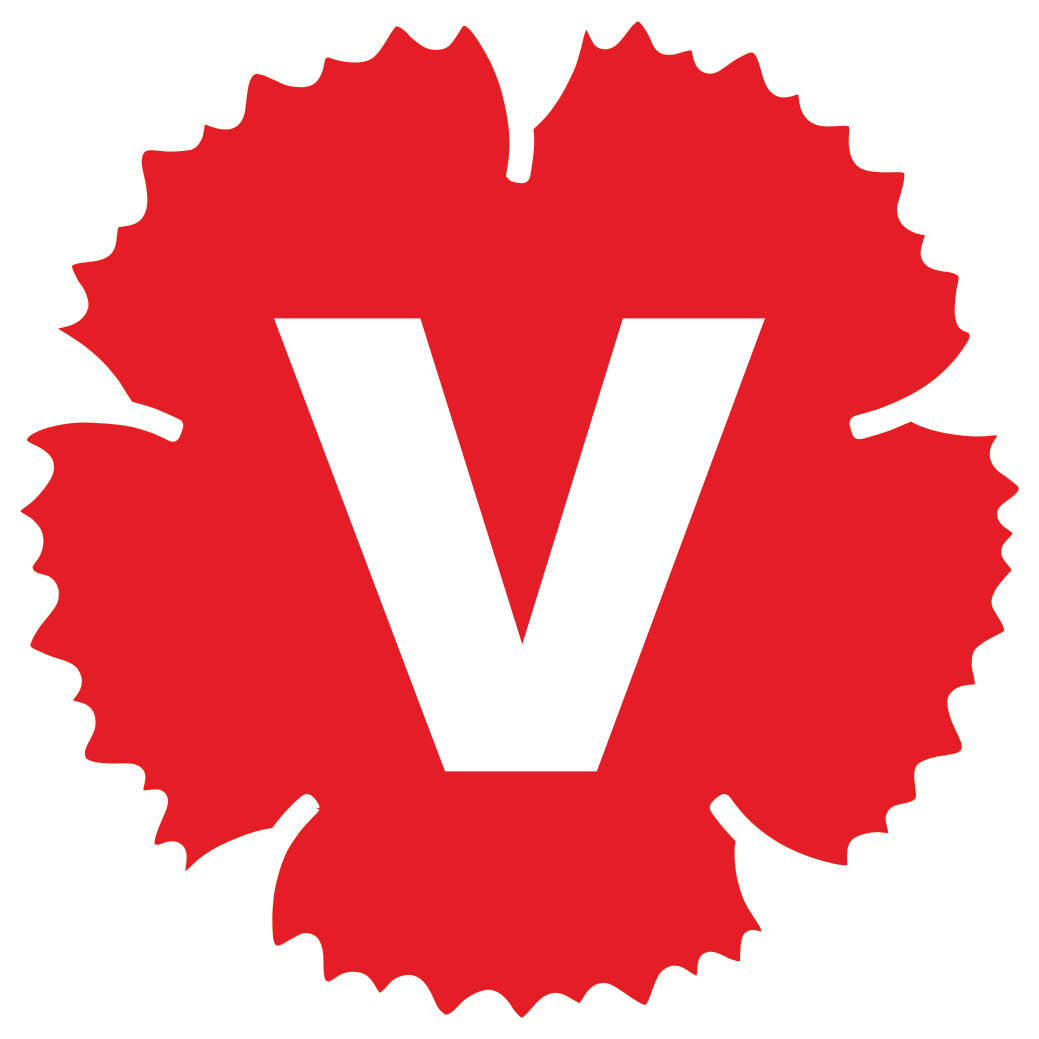 